Many thanks, from Access All Areas.Thank you. We hope you enjoy the show.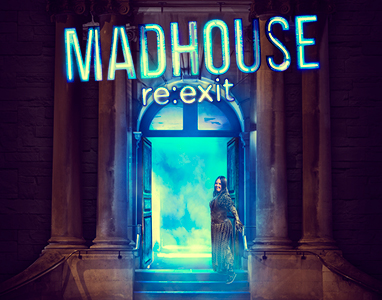 Access All AreasMADHOUSE RE:EXIT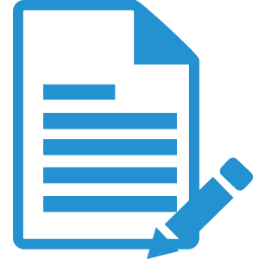 Access Booking FormIf you have any access requirements, please complete this form.This will help us to make sure all audience members can enjoy the show.Please answer the questions below by ticking the yes or no box.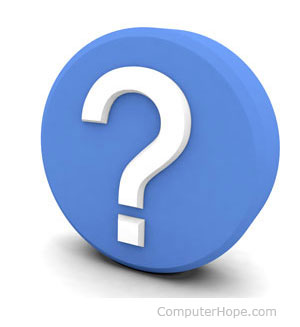 Why are we asking you to fill at this form?Access All Areas is committed to ensure that each audition member is respected as an individual, with their own access needs, communication styles, and self-identification, by ensuring that all access requirements are met.  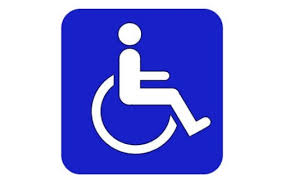 Do you require wheelchair access? Yes No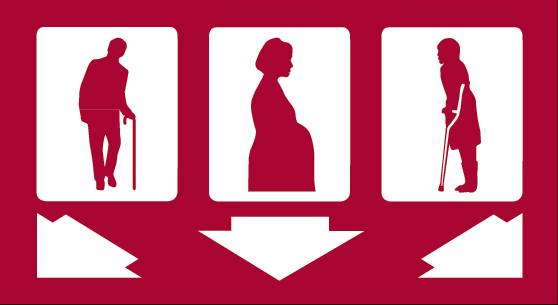 Do you have limited mobility that would restrict walking distance, standing time or navigating steps?  Yes No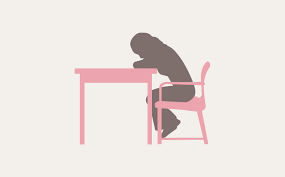 Do you have fatigue or other issues that would affect not having fresh air for a long period of time? Yes No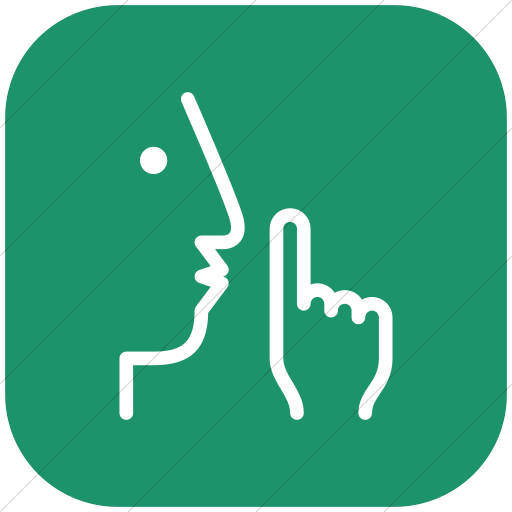 Do you require a quiet space? Yes No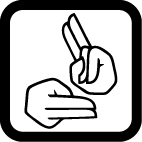 Do you require a BSL interpreter? Yes No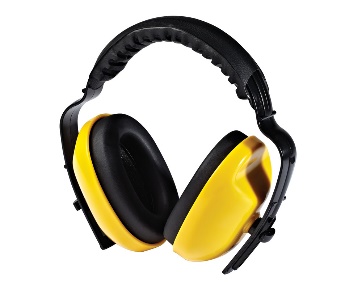 Do you require ear defenders due to loud bangs and noise? Yes No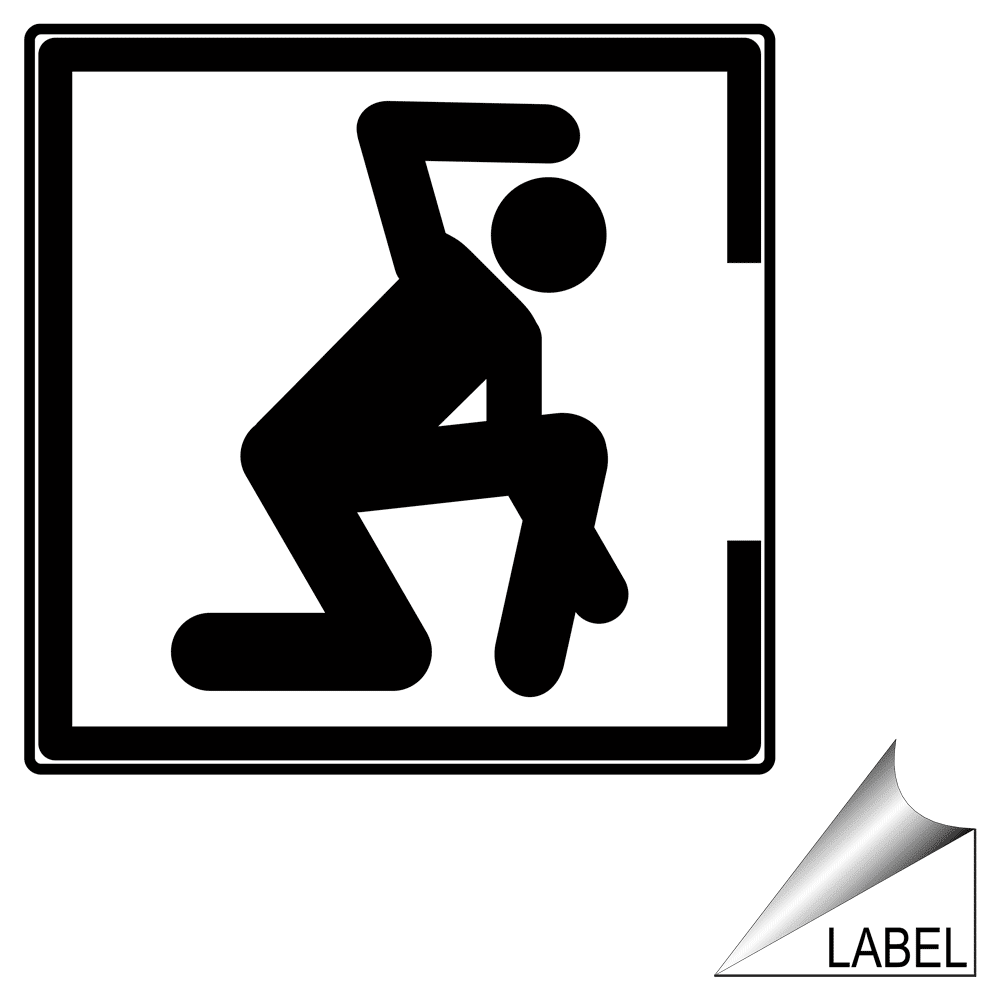 Do you find it difficult being in small, enclosed spaces? Yes No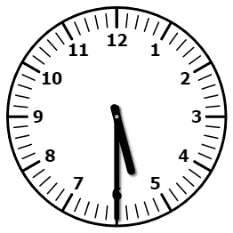 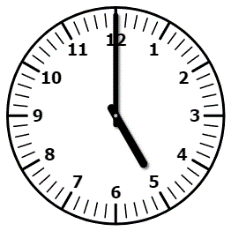 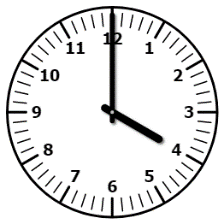 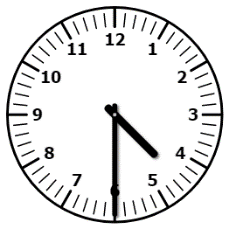 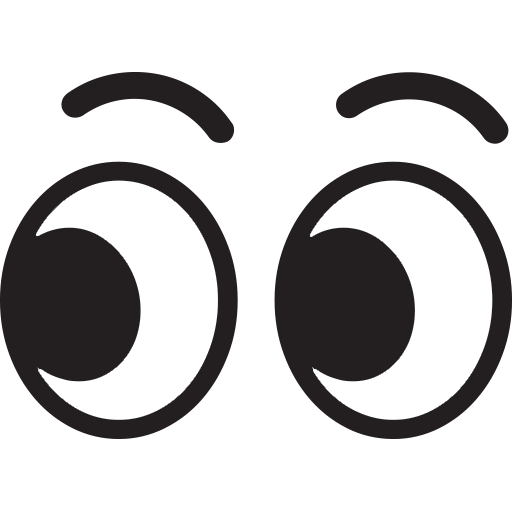 We will be running familiarisation tours where you can see and touch the set before the show. If you think this would be helpful to you, please tell us which date you would like to come.    Friday 16th March Time: 4pm – 4.30pm    Tuesday 20th March Time: 5pm – 5.30pm    Monday 26th March Time: 5pm – 5.30pm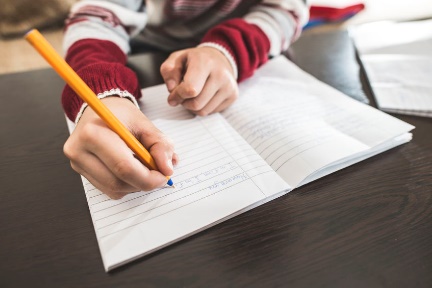 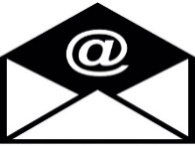 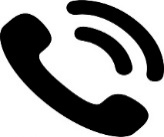 Please tell us if you need assistance completing this form or wish to discuss your access needs directly with us.Please call reception on 020 7739 6176Or Email: marketing@shoreditchtownhall.com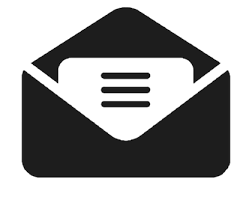 Please return this form to address below:Shoreditch Town Hall, 380 Old Street, London, EC1V 9LT Or email:marketing@shoreditchtownhall.com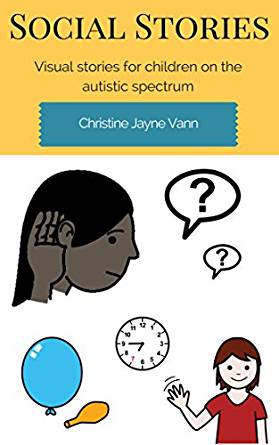 You may also want to look at MADHOUSE re:exit Visual GuideThis will give you information about what to expect in the show.